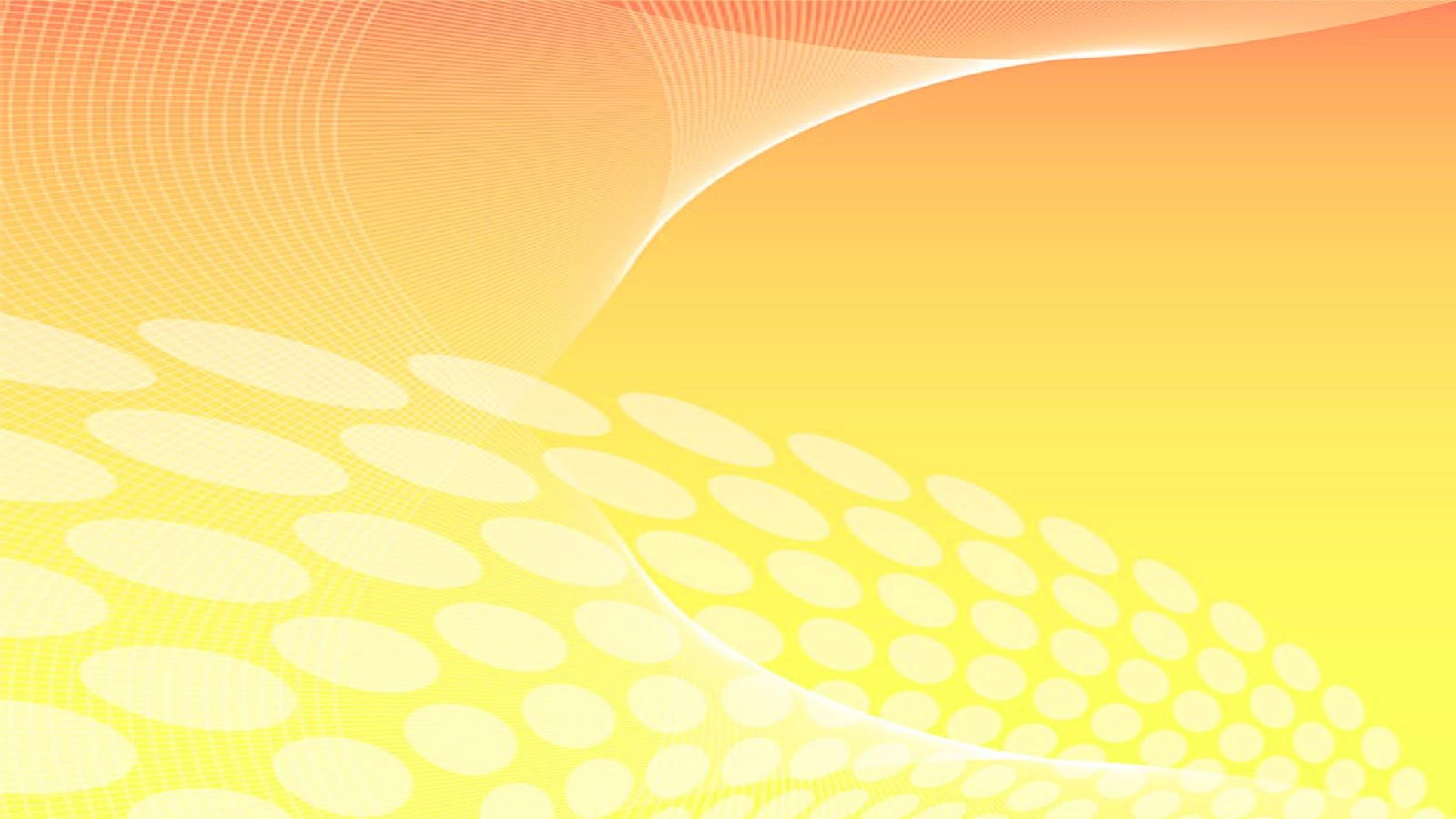 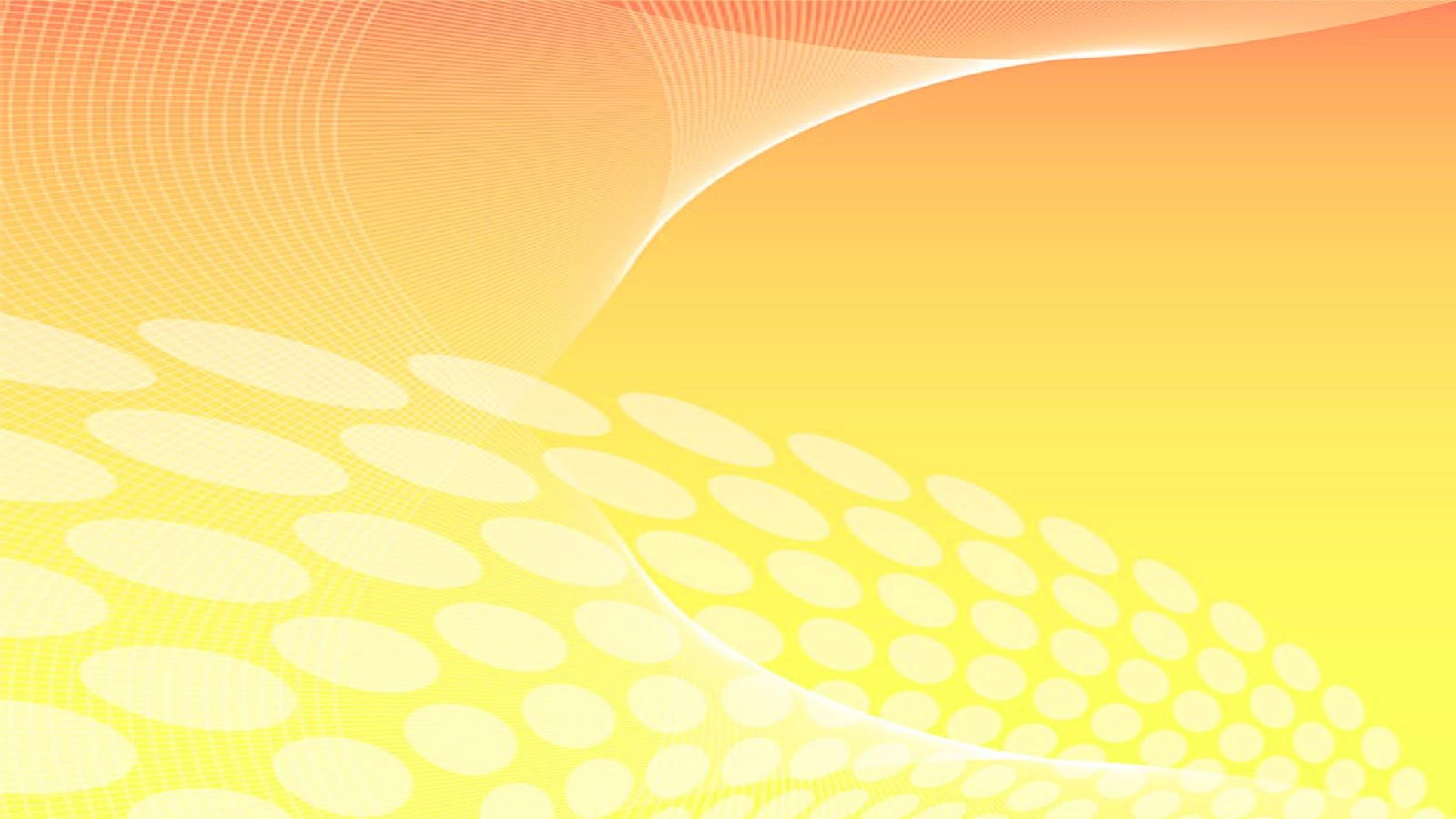 Зачем проводится массовое  социально-психологическое тестирование? Для построения научно обоснованной работы с детьми и родителями по снижению негативных явлений  в подростково-молодежной среде, приобщения к наркотическим средствам и психотропным веществам. Кто инициатор разработки  единой методики? «Единая методика  социально – психологического тестирования»  (ЕМ СПТ)  разработана в соответствии с поручением  Государственного антинаркотического комитета. Кем разработана  методика тестирования? Методика социально-психологического тестирования разрабатывалась специалистами МГУ им. М.В. Ломоносова и ФГБНУ «Центр защиты прав и интересов детей». Апробировалась в течение 2018 – 2019 учебного года. В апробации участвовало более 300 тысяч обучающихся. Методика имеет положительные экспертные заключения. На основании какого документа будут даваться разъяснения относительно Единой методики социально психологического тестирования? Все ответы будут даваться  на основе официального Руководства по использованию методики социально-психологического тестирования, утвержденного Департаментом государственной политики в сфере защиты прав детей Министерства просвещения Российской Федерации. На что направлена методика социальнопсихологического тестирования, в чем ее суть? Методика не оценивает детей! При работе с ней подростки, юноши и девушки сами оценивают социальнопсихологические условия, в которых находятся. Это опрос, выявляющий мнения, представления и позиции обучающихся относительно их самих и обстоятельств, в которых они находятся.  Выявляет ли методика СПТ наркопотребление или наркозависимость? Методика не может быть использована для формулировки заключения о наркотической или иной зависимости.  Она выявляет социально-психологические предпосылки, которые в определенных обстоятельствах могут спровоцировать желание попробовать наркотик. Кто может дать заключение о том, что Ваш ребенок употребляет наркотики? Такое заключение может дать только врач-нарколог после проведения профилактического медицинского осмотра, включающего забор и анализ биологического материала (кровь, моча и т.д.) с использованием химикотоксикологического исследования. Можно ли сказать, что методика СПТ изучает «глубинные психические проблемы» обучающегося и «копается в его мозгах»? Нет. Методика не является ни клинической, ни психиатрической. Она не направлена на изучение глубинных особенностей психики.  Методика оценивает степень неблагоприятности условий, в которых находится ребенок, и провоцирование ребенка к пробе наркотика этими условиями. Важно ли в каких условиях и в каком состоянии заполняется тест? В чем заключается конфиденциальность проведения тестирования? На основании чего делаются выводы в методике СПТ ? Методика основана на представлении о непрерывности и единовременности совместного воздействия на ребенка «факторов риска» и «факторов защиты».  Если «факторы риска» начинают преобладать над «факторами защиты» – обучающемуся необходимо оказать психологопедагогическую помощь и социальную поддержку и предотвратить таким образом вовлечение в негативные проявления, в том числе наркопотребление. Что такое «факторы риска»? Что такое «факторы защиты»? Какова периодичность проведения СПТ? Тестирование проводится на регулярной основе  1 раз в год начиная с 7 класса.  Методика СПТ применяется для тестирования лиц подросткового и юношеского возраста старше 13 лет. Как быть, если в 7 классе есть 12-летние дети, ведь тестирование начинается с 13 лет? При проведении разъяснительной работы родители информируются, о том, что тестирование проходят ежегодно, начиная с 13 лет. На этом основании родитель может отказаться подписывать добровольное информированное согласие. Если же родитель изъявляет желание протестировать ребенка, не достигшего 13 лет, то ему предоставляется такая возможность. Можно ли обмануть методику СПТ? В методике используется четырехступенчатый алгоритм селекции недостоверных ответов, что позволяет исключить результаты обучающихся, отвечающих на вопросы не откровенно или формально. В случае, если ответы обучающегося признаны недостоверными, результатом будет описание возможных причин недостоверности ответов Вашего ребенка. Недостоверные ответы не участвуют в дальнейшей обработке, т.к. получаемые результаты будут искажены. Допускается ли прохождение повторного тестирования при получении неожиданных или недостоверных результатов? Ответы обучающегося выражают его позицию по отношению к тому или иному событию, факту, проявлению. Повторное проведение теста расценивается как попытка повлиять на обучающегося, заставляя давать «правильные» ответы на вопросы с целью улучшения результатов по образовательной организации. Какие результаты будут получены Вами и вашим ребенком после проведения тестирования? Основной принцип при сообщении результатов: «не навреди!» После теста, ребенок получает обратную связь в виде краткого описания  психологической устойчивости в трудных жизненных ситуациях.  Заключений о наркопотреблении или наркозависимости не делается.  При желании можно обратиться к педагогу-психологу за более подробными результатами и разъяснениями. Какие результаты тестирования станут известны в образовательной организации? Могут ли результаты  социально-психологического тестирования отрицательно повлиять на репутацию ребенка  или осложнить его жизнь в дальнейшем? Методика СПТ не выявляет наркопотребление или наркозависимость. В ней нет ни одного вопроса об 	употреблении 	наркотических 	средств 	и психотропных веществ. Могут ли результаты  социально-психологического тестирования отрицательно повлиять на репутацию ребенка  или осложнить его жизнь в дальнейшем? Методика является опросом мнений и не оценивает самих детей! Таким образом, оцениваются не дети, а социально-психологические условия, в которых они находятся. Могут ли результаты  социально-психологического тестирования отрицательно повлиять на репутацию ребенка  или осложнить его жизнь в дальнейшем? На результаты тестирования распространяется режим конфиденциальности. Персональные результаты могут быть доступны только трем лицам: родителю, ребенку и педагогу-психологу. Могут ли результаты  социально-психологического тестирования отрицательно повлиять на репутацию ребенка  или осложнить его жизнь в дальнейшем? Методика СПТ проводится ежегодно, начиная с 7 класса, с целью мониторинга рискогенности социальнопсихологических условий, в которых находится обучающийся, которая может привести к вовлечению в наркопотребление. Таким образом, цель методики – выявить рискогенность обстановки вокруг ребенка. Да, эти обстоятельства существенно влияют на результаты теста! Для любого человека естественно испытывать напряженность в подобных ситуациях.  Обучающийся должен быть подготовлен к процедуре тестирования: перед проведением СПТ необходимо разъяснить цель и процедуру тестирования, настроить на работу и замотивировать отвечать откровенно.  Тестирование должно проводиться в комфортных условиях.  Все результаты тестирования строго конфиденциальны! В образовательной организации должно быть положение о конфиденциальной информации. Каждому обучающемуся присваивается индивидуальный код участника, который делает невозможным персонификацию данных. Список индивидуальных кодов и соответствующих им фамилий хранится в образовательной организации в соответствии с Федеральным законом от 27 июля 2007 г. № 152-ФЗ «О персональных данных». Персональные результаты могут быть доступны только трем лицам: родителю, ребенку и педагогу-психологу.  «Факторы риска» – социально-психологические условия, повышающие угрозу вовлечения в зависимое поведение (наркопотребление). Подверженность негативному влиянию группы; Подверженность влиянию асоциальных установок социума; Склонность к рискованным поступкам; Склонность к совершению необдуманных поступков; Трудность переживания жизненных неудач. «Факторы защиты» – обстоятельства, повышающие социальнопсихологическую устойчивость к воздействию «факторов риска». Методика оценивает такие параметры как: Благополучие взаимоотношений с социальным окружением. Активность жизненной позиции, социальная активность. Умение говорить НЕТ сомнительным предложениям. Психологическую устойчивость и уверенность в своих силах в трудных жизненных ситуациях. 1.Так как все результаты деперсонифицированы, получить индивидуальные результаты обучающегося из работников и руководства образовательной организации никто не сможет без нарушения законодательства Российской Федерации. 2.С конфиденциальной информацией о Вашем ребенке имеет право работать только педагог-психолог образовательной организации, который имеет соответствующее образование.  3.Обнародоваться 	и 	обсуждаться 	будут 	только 	усредненные (статистические) результаты и иметь вид статистического отчета по классу или школе в целом. 